Publicado en  el 25/11/2016 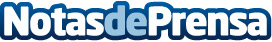 La exposición ‘Juego a dos’ se traslada a Villafranca de los BarrosLa exposición ‘Juego a dos’, de los artistas extremeños Emilio Gañán y José María Larrondo y comisariada por Michel Hubert, se traslada a partir del próximo sábado 26 de noviembre a la Casa de la Cultura de Villafranca de los Barros, donde permanecerá expuesta hasta el próximo 8 d enero de 2017Datos de contacto:Nota de prensa publicada en: https://www.notasdeprensa.es/la-exposicion-juego-a-dos-se-traslada-a_1 Categorias: Nacional Artes Visuales Sociedad Extremadura http://www.notasdeprensa.es